Students: Please complete and return this form to your Faculty Administrator for processing. Attach a letter outlining your reasons for seeking this deferral along with any supporting documentation such as medical certificates. PLEASE NOTE: Deferral of a module is by special arrangement only at the discretion of the Institute and strict conditions apply. Deferrals should be submitted in advance of assessments but no later than one week after the relevant exam/assessment period.Deferral of Module Assessment Application Form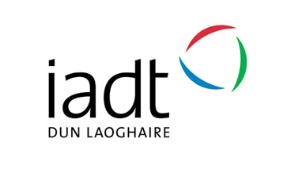 Student NameStudent NumberProgramme Title YearMobile NumberEmail AddressAddress for CorrespondenceModule CodeModule/Subject TitleCreditsExam Session From Exam Session ToInclude the module code eg VART H2017List the full name of the module hereInsert the number of credits per moduleRecord the current exam session, ie Summer 2020Record the exam session for which you intend to complete the module, ie Autumn 2020Exam Sessions are only SUMMER OR AUTUMN of each year – please do not insert any other dateInformation on Module Codes, Titles and Credits can be sought via your Faculty Administrative OfficeExam Sessions are only SUMMER OR AUTUMN of each year – please do not insert any other dateInformation on Module Codes, Titles and Credits can be sought via your Faculty Administrative OfficeExam Sessions are only SUMMER OR AUTUMN of each year – please do not insert any other dateInformation on Module Codes, Titles and Credits can be sought via your Faculty Administrative OfficeExam Sessions are only SUMMER OR AUTUMN of each year – please do not insert any other dateInformation on Module Codes, Titles and Credits can be sought via your Faculty Administrative OfficeExam Sessions are only SUMMER OR AUTUMN of each year – please do not insert any other dateInformation on Module Codes, Titles and Credits can be sought via your Faculty Administrative OfficeI wish to have the modules listed above assessed at a later sitting (deferred) without academic penalty (I/IS/IA Grade)I wish to have the modules listed above assessed at a later sitting (deferred) without academic penalty (I/IS/IA Grade)I wish to have the modules listed above assessed at a later sitting (deferred) without academic penalty (I/IS/IA Grade)I wish to have the modules listed above assessed at a later sitting (deferred) without academic penalty (I/IS/IA Grade)Student SignatureDateFor Office Use OnlyProgramme Chair/Co-ordinatorProgramme Chair/Co-ordinatorProgramme Chair/Co-ordinatorProgramme Chair/Co-ordinatorProgramme Chair/Co-ordinatorProgramme Chair/Co-ordinatorI support this student’s application for a Leave of AbsenceI support this student’s application for a Leave of AbsenceYesNoIf you answered No, please outlines reasons for thisIf you answered No, please outlines reasons for thisSignature of Programme ChairDateHead of Department/Head of FacultyHead of Department/Head of FacultyHead of Department/Head of FacultyHead of Department/Head of FacultyHead of Department/Head of FacultyHead of Department/Head of FacultyI support this student’s application for a Leave of AbsenceI support this student’s application for a Leave of AbsenceYesNoIf you answered No, please outlines reasons for thisIf you answered No, please outlines reasons for thisSignature of HoD/HoFDateRegistrarRegistrarRegistrarRegistrarRegistrarRegistrarI support this student’s application for a Leave of AbsenceI support this student’s application for a Leave of AbsenceYesNoIf you answered No, please outlines reasons for thisIf you answered No, please outlines reasons for thisSignature of RegistrarDateComments